Concentration in Health Care AdministrationSemesterSemesterUnitUnitCreditCreditBUAD 205 Accounting for Decision Making (None)Fall/SpringFall/Spring11BUAD 274 Human Resource Management (None)FallFall11ECON 227 Health Economics (ECON 121)**11PHIL 223 Ethics and Medicine (None)FallFall11PHST 101 Health and Society: Introduction to Public Health (None)Fall/SpringFall/Spring11Choose one (1) from:11  BUAD 264 Foundation of Leadership (None)SpringSpring  BUAD 324 Training, Development and Performance Management 
  (BUAD 274)  SpringSpring  BUAD 364 Team Dynamics (BUAD 254 or PSYC 382)FallFall  BUAD 406 Independent Study in Health Care (see catalog)Fall/SpringFall/Spring  BUAD 416 Internship in Health Care (see catalog)Fall/SpringFall/Spring  *Course is not offered this academic year2023-20242023-20242023-20242023-2024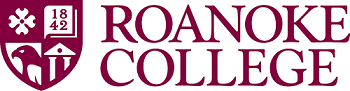 